Circule o nome correto da fruta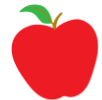 Pear                    Apple                  Banana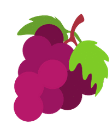 Orange                  Grape            Watermelon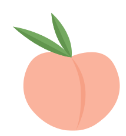 Melon                     Peach               Passion fruit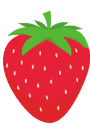    Avocado              Strawberry             Apple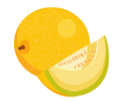    Grape                         Pear                    Melon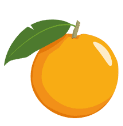 Orange                          Apple              Peach